Informing Beneficiaries of the Goals of the Ticket ProgramWhat an Employment Network (EN) shall relate to the Ticketholder 
in advance of Individual Work Plan (IWP) preparation to ensure the Ticketholder understands the basics of the Ticket program:Your participation in the Ticket to Work and Self Sufficiency program is voluntary. 
It is important that you understand the program’s goals before deciding whether it is 
right for you.The purpose of the Ticket Program is to offer you the supports you need to increase both your ability to work and your earnings, and reduce your reliance on cash benefits. By agreeing to assign your Ticket and participate in the program, you are agreeing to make a steady effort to achieve these aims.Our role (EN), is to do all we can to help you reduce and ultimately eliminate your dependency on disability benefits and to earn a better living. You will not be penalized if you cannot become fully self-supporting. However, if you decide to use your Ticket you should make a commitment to try your best to achieve these goals.You can start out working part time during the first 9 months, but should have a goal to become self-supporting in time. You should work towards having earnings of [give TWL dollar amount] or more a month by at least the 10th month after you start working with us. You should also have a goal to earn at least [give SGA dollar amount] or more a month after your first year of work.The Ticket program is not a good fit for every disability beneficiary. But, if you are committed to trying to work, we are here to provide you the services and supports to help you to do so.  What Employment Networks (EN) cannot say or imply to a Ticketholder concerning their work goals:That a Ticketholder can work part time indefinitely with the support of the EN.That you (EN) shall avoid even the appearance of advising or condoning the practice of artificially manipulating a Ticketholder’s work and earnings to remain on cash benefits.
IMPORTANT NOTE: You must be clear that you support Ticketholders to gain and sustain full self-sufficiency. An EN must offer a Ticketholder the types of opportunities and supports that enable Ticketholders to achieve these results. It is unacceptable for an EN to limit its business model to assisting Ticketholders to engage in part time employment only. ENs that purposefully engage in such practices will be terminated.If you have further questions or inquiries, you may use the contact information provided below.Website: https://choosework.ssa.gov | Email: support@choosework.ssa.gov | 
Call: 866.968.7842 (toll-free) 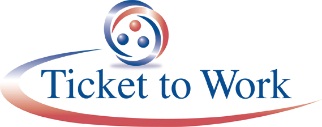 